Όνομα: ___________________ 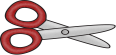 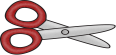                  Μετράω μέχρι το20! 2 5 6 8 9 12 13 15 16 17 19 20 1 3 4 7 10 11 14 18 